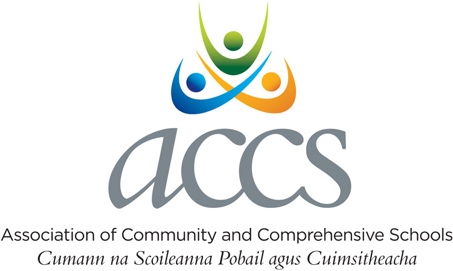 Template: End of School Year Report to Joint Trustees/PatronsSchool Name: XXXX Community School/Comprehensive SchoolJoint Trustees:1.2.3.Chairperson of Board of Management:Liasion Trustee:Signed:	Date:(Chair)Signed:	Date:(Principal)Table of ContentsContact DetailsCharacteristic Spirit Statement School Mission Statement Brief History of SchoolSchool Location, Catchment AreaMap if relevant included at Appendix 1Board of Management (Term: 20XX – 20YY ) School PersonnelSchool PoliciesParents’ Association/Council Report Student Council ReportStudent Profile School EnrolmentsSchool Self-Evaluation Reports Curriculum and Extracurricular Activities School Accommodation/Facilities 
School FinanceOpportunities and Challenges3445566788991010-11121313Contact DetailsSchool Roll Number:School Address:School Telephone Number:School Email:School Web Address:Is the school registered as a Charity with the Charity Regulatory Authority? If so, School Charity No:Principal’s contact detailsName:Telephone number:	Mobile number: E-mail (print please):Deputy Principal(s)Name: Name: Name: Chaplain Name: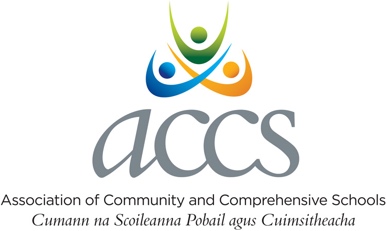 Characteristic Spirit Statement:School Mission Statement:Brief History of School:School Location, Catchment Area:Map if relevant included in Appendix 1E.G. XXX is a small town in County XXX, Ireland. It lies at the crossroads where the R and R regional roads meet. XXX is the closest town to XXX in the north-eastern corner of County XXX.XXX Community School serves the communities of xxxx and xxxx and xxxx.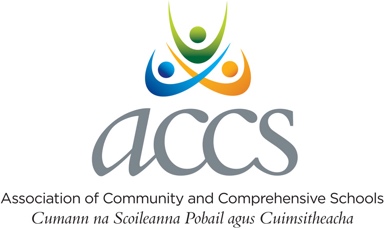 Board of Management(Term: 20XX - 20YY)School PersonnelSchool Policies* Any amendments to the Admissions Policy must be sent to the patrons/trustees for approval.** Patrons must be informed of a Critical Incident.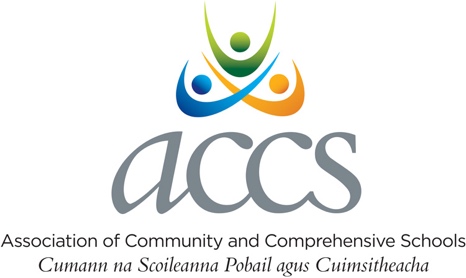 Parents’ Association/Council Report:Name of Chairperson:Name of Secretary:Number of committee members:Total number of members:How many meetings were held in 20XX – 20YY:Has the Parents Association been invited to meet the BOM?	Yes	No Brief report of activities 20XX – 20YY:Student ProfileIs the School in the DEIS programme?	yes	noStudent Enrolment FiguresCurriculum Subjects offered at Junior CycleShort Courses offered at Junior CycleLevel 2 Learning Programmes (L2LP)Level 1 Learning Programmes (L1LP)Current PLC courses offered and deliveredExtra-Curricular Activities offeredSchool Accommodation/FacilitiesHas the Board applied for any building projects/grants? Has Trustee/Patron approval been sought?yes	noyes	noEmergency / Additional Accommodation / Summer Works (circle relevant category)What are the opportunities and challenges facing the school over the next 3-5 years?Any additional Information regarding Board plans/ for the school/ current strategic plan etc.PORsAP1:AP2:Number:Programme Coordinator:Adult Education Programme:PolicyHas the policy been approved by the BOM?Has the policy been approved by the BOM?Date of next reviewChild Protection Procedures and Child Safeguarding StatementYesNoAdmission Policy *YesNoAnti-Bullying PolicyYesNoSpecial educational needs/ Inclusion policyYesNoSchool Code of Discipline/BehaviourYesNoCritical Incident Management policy**YesNoData protectionYesNoThe School Plan:The annual SSE report and School Improvement Plan (SIP)YesNoStudent Council Report:Name of Chairperson:How many meetings were held in 20XX – 20YY:Has the Student Council been invited to meet the BOM?YesNoBrief report of activities 20XX – 20YY:Year GroupTotal1st Year2nd Year3rd YearTransition Year5th Year – Leaving Certificate5th Year – Leaving Certificate Applied6th Year – Leaving Certificate6th Year – Leaving Certificate AppliedPost Leaving CertificateTotalAdult Education (Hours)Examination ProfileNumber of students completed JCNumber of students completed LCYearEnrolmentPrevious 3 years2020/20212021/20222022/2023Projected Enrolment2023/20242024/20252025/2026School Self-Evaluation ReportsHas the school had a WSE-MLL?yesnoIs there Religious Education/Ethics provision of two hours each week?yesnoCurriculum Subjects offered at Senior CycleSubjectSubjectSubjectEnglishIrishMathsSubjectSubjectSubjectEnglishIrishMathsSubject/Course TitleCertification% of Accommodation permanent% of Accommodation prefabricatedAverage age of prefabricated buildingsNo of general classroomsNo of Science laboratoriesNo of Home Economics roomsNo of Art roomsNo of Metal Work roomsNo of Engineering roomsNo of Woodwork roomsNo of Building Construction roomsNo of Technical Graphics roomsNo of Design & Communications Graphics roomsMusic RoomComputer LabsDemo RoomSchool GymSchool Sports HallSpecial Class /SNUSchool FinanceHave the school accounts been certified by an Independent accountant?yesnoHave the school accounts been forwarded to the FSSU?yesnoHave the school accounts been forwarded to the patrons?yesnoIs there a Board Finance Sub Committee in place?yesnoOpportunitiesChallenges1.1.2.2.3.3.